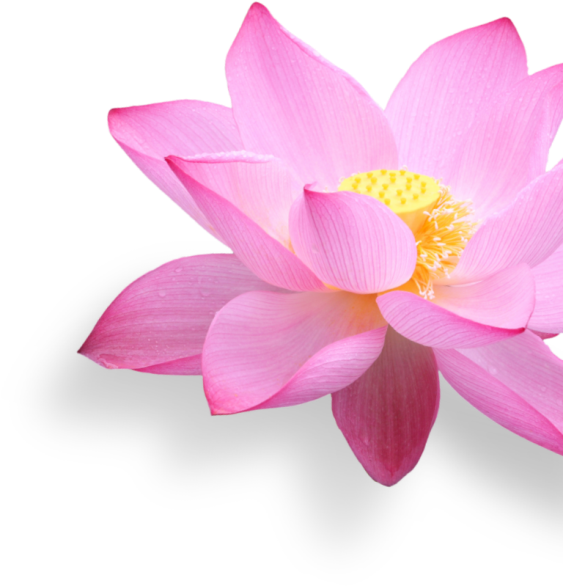 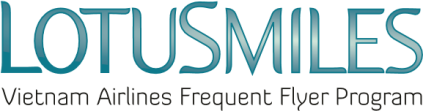 ЗАПРОС НА ПЕРЕДАЧУ БОНУСНЫХ МИЛЬ LOTUSMILES / TRANSFERRING LOTUSMILES REQUESTСумма миль, которые передаются / Amount of transferred miles: Условия/Condition:Переданные мили не возвращаются и не могут быть использованы в качестве квалификационных/Transferred miles are non-refundable and not used for qualifying tier level. Тариф за передачу US$0,01/за милю (сбор US$10 за 1 транзакцию) при оформлении за пределами Вьетнама / If transaction is conducted outside Vietnam, rate per mile is US$ 0,01 and US$ 10 processing fee per transaction.Тариф за передачу VND 225/за милю (сбор VND 225.000 за 1 транзакцию) при оформлении внутри Вьетнама /If transaction is conducted within Vietnam, rate is VND 225/mile and VND 225.000 processing fee per transaction.Стоимость включает все налоги и сборы (относящиеся к покупке) / Rate is included all taxes and fees relating to the transaction.Переданные мили округляются в большую сторону до 1000 / Transferred miles are rounded as increment of 1.000.Цена и другие условия могут быть изменены в любое время с или без предварительного уведомления / Price and conditions may be changed at any time with (or without) prior notice.Пожалуйста, оформить транзакцию в следующем офисе Vietnam Airlines / Please process my transaction at the Vietnam Airlines office indicated herein: Дата (день-месяц-год)/        Подпись передающего/                Подпись получателя/Date         Month        Year           Transferor’s signature                               Transferee’s signature